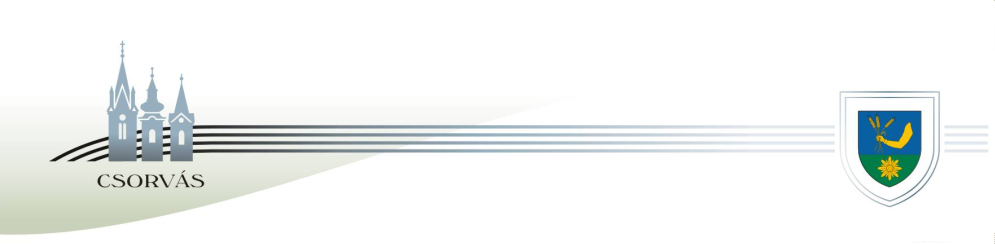 CSORVÁS VÁROS ÖNKORMÁNYZATÁNAK 
JEGYZŐJE5920 Csorvás, Rákóczi u. 17. Tel: 66/258-001 e-mail: pmh@csorvas.huElőterjesztésCsorvás Város Önkormányzata Képviselő-testületéhez a 2020. évi belső ellenőrzési terv jóváhagyásáraTisztelt Képviselő-testület!Magyarország helyi önkormányzatairól szóló 2011. évi CLXXXIX. törvény 119. § (3)-(6) bekezdései írják elő a helyi önkormányzatok belső kontrollrendszere működtetésének kötelezettségét. Ennek keretében a jegyző köteles – a jogszabályok alapján meghatározott – belső kontrollrendszert működtetni, amely biztosítja a helyi önkormányzat rendelkezésére álló források szabályszerű, gazdaságos, hatékony és eredményes felhasználását.A kontrollrendszer működésének biztosítani kell felügyelt költségvetési szervek ellenőrzését is. A hivatkozott jogszabály alapján a helyi önkormányzat tárgyévre vonatkozó belső ellenőrzési tervét a Képviselő-testületnek a megelőző év december 31-ig meg kell határozni. Jelen esetben tehát a 2020. évi tervet 2019. december 31-éig. Az államháztartásról szóló 2011. évi CXCV. törvény (Áht.) 70. § (1) bekezdésében foglaltak szerint:„70. § (1) …az irányító szerv belső ellenőrzést végezhet:az irányítása alá tartozó bármely költségvetési szervnél,a saját vagy az irányítása, felügyelete alá tartozó költségvetési szerv használatába, vagyonkezelésébe adott nemzeti vagyonnal való gazdálkodás tekintetében,az irányító szerv által nyújtott költségvetési támogatások felhasználásával kapcsolatosan a kedvezményezetteknél és lebonyolító szerveknél, és az irányítása alá tartozó bármely, a köztulajdonban álló gazdasági társaságok takarékosabb működéséről szóló 2009. évi CXXII törvény 1. § a) pontjában meghatározott köztulajdonban álló gazdasági társaságnál.”A költségvetési szervek belső kontrollrendszeréről és belső ellenőrzéséről szóló 370/2011. (XII. 31.) Kormányrendelet (Bkr.) értelmezésében a belső ellenőrzés független, tárgyilagos bizonyosságot adó és tanácsadó tevékenység. Az Áht. 70. § (2) bekezdésében foglaltaknak megfelelően. „70. § (2) A belső ellenőr bizonyosságot adó és tanácsadó tevékenysége keretében a jogszabályoknak és belső szabályzatoknak való megfelelést, a tervezést, gazdálkodást, és a közfeladatok ellátását vizsgálva megállapításokat és javaslatokat fogalmaz meg a költségvetési szerv vezetője részére. A belső ellenőr ezen túl más tevékenységbe nem vonható be.”A belső ellenőr a tevékenységét a költségvetési szerv vezetőjének közvetlenül alárendelve végzi, és jelentéseit közvetlenül a szerv vezetője részére küldi meg.Az éves ellenőrzési terv elkészítésére vonatkozó szabályokat a Bkr. II. Fejezetének 15. alcím alatti rendelkezései tartalmazzák, melyek meghatározzák a költségvetési szerv vezetőjének ezzel kapcsolatos feladatait.A belső ellenőrzési tervnek kockázatelemzés alapján felállított prioritásokon, és a belső ellenőrzés rendelkezésére álló erőforrásokon kell alapulnia. A belső ellenőrzés így tudja betölteni a funkcióját.Ezen szempontok figyelembe vételével készült a belső ellenőrzés ütemterve, melyet ezúton terjesztek mellékletként a Tisztelt Képviselő-testület elé.HATÁROZATI JAVASLAT.../2019. (….…) KT határozat(tervezet)Csorvás Város Önkormányzatának Képviselő-testülete a Csorvás Város Önkormányzata 2020. évi belső ellenőrzési munkatervét jelen határozat melléklete szerinti tartalommal hagyja jóvá.Felelős: Dr. Kerekesné Dr. Mracskó GyöngyiHatáridő: értelem szerintiCsorvás, 2019. december 9.Dr. Kerekesné Dr. Mracskó Gyöngyi s.k.jegyzőCsorvás Város ÖNKORMÁNYZATA 2020. ÉVI BELSŐ ELLENŐRZÉSI MUNKATERVEÖsszeállította: Haklik Józsefné                                  		belső ellenőrCsorvás Város ÖNKORMÁNYZATA 2020. ÉVI BELSŐ ELLENŐRZÉSI MUNKATERVECsorvás Város Önkormányzatának 2020. évi éves belső ellenőrzési terve a költségvetési szervek belső kontrollrendszeréről és belső ellenőrzéséről szóló 370/2011. (XII.31.) kormányrendelet (Bkr.), kiemelten is a Bkr. 31. §-ának rendelkezései, és a Pénzügyminisztérium által 2019 szeptemberében kiadott szakmai módszertani útmutató figyelembe vételével készült.A Bkr. 31. § (4) bekezdése szerint az ellenőrzési terv – többek között – tartalmazza:az ellenőrzési tervet megalapozó elemzések és a kockázatelemzés eredményének összefoglaló bemutatását,a tervezett ellenőrzések tárgyát,a tervezett ellenőrzések célját, az ellenőrizendő időszakot,az ellenőrzések típusát,az ellenőrzések tervezett ütemezését,az ellenőrzött szerv, illetve szervezeti egységek megnevezését,a tanácsadó tevékenységre tervezett kapacitást,a soron kívüli ellenőrzésekre tervezett kapacitást.Csorvás Város Önkormányzata külső szolgáltatóval látja el a belső ellenőrzés körébe tartozó feladatokat, ezért a képzésre és egyéb tevékenységre fordított idő meghatározása nem reveláns.A terv a kockázatelemzés alapján felállított prioritásokon, és a rendelkezésre álló erőforrásokon alapul.Az elemzések szintézise alapján a következő fő folyamatokban kell vizsgálni a kockázati tényezők szerepét, jelentőségét, súlyát és kezelésük alternatíváit:Az önkormányzat költségvetésének egyensúlyban tartása.Kötelezettségvállalások műveleti sorrendje és nyilvántartásai.Költségvetés tervezése. Beszámolási és jelentési kötelezettségek teljesítése.Informatikai rendszer kialakítása.Az eredendő és a kontrollkockázatok előzetes becslése és értékelése szerint kell meghatározni a belső kontrollrendszerek kockázati szintjét.A fő folyamatokhoz rendelt kockázati tényezők két kritérium, a bekövetkezés valószínűsége, és annak a szervezetre gyakorolt hatása összevont értékelése alapján állítható rangsorba az alábbiak szerint:Bevételek realizálhatósági szintje.Belső szabályozás komplexitása.Kontrolltevékenységek működése.A személyi változások hatásai.A munkaterv az összevont kockázati prioritások mellett figyelembe veszi a belső ellenőrzés gyakorlatának szakmai szempontjait és tapasztalatait.A magasabb kockázati fokozatba sorolt folyamatok rendszeres és következetes ellenőrzése hozzájárul a kockázatkezelés jogszabályban előírt hatékony és eredményes végrehajtásához.A tervezett ellenőrzések tárgyaAz ellenőrzés tárgykörébe tartozik az önkormányzat működési feltételeinek, és a működtetésre fordított kiadások felhasználása szabályszerűségének vizsgálata, valamint az ezekhez kapcsolódó pénzügyi-számviteli bizonylatok szabályszerűségének, összefüggésének vizsgálata.A kiemelt kockázati prioritás miatt az ellenőrzés megvizsgálja az önkormányzat 2019. évi helyi adók és átengedett adók terén végzett hatósági, illetve végrehajtási tevékenységét.A tervezett ellenőrzések célja és módszereiA 2020. évi belső ellenőrzési tervben szabályszerűségi ellenőrzés, pénzügyi ellenőrzés, valamint utóellenőrzés végrehajtása szerepel.A szabályszerűségi ellenőrzés annak megállapítására irányul, hogy a vizsgált szervezet működése, tevékenysége megfelelően szabályozott-e, illetve, hogy a vonatkozó szabályozás a gyakorlatban érvényesül-e.A pénzügyi ellenőrzés célja a szervezet pénzügyi elszámolásai, valamint az ezek alapjául szolgáló számviteli nyilvántartások ellenőrzése..Az utóellenőrzés az előzőek szerint végrehajtott ellenőrzések megállapításainak, a hozott intézkedések teljesítésének és azok hatásának vizsgálatát jelenti.Az ismertetett célrendszerben vizsgálat tárgyát képezi, hogy érvényesül-e a szervezetben a működés és a gazdálkodás során a tevékenységek gazdaságos, hatékony és eredményes végrehajtása.Ennek érdekében fel kell tárni az önkormányzat likviditásának kockázati tényezőit, továbbá meg kell állapítani, hogy:a belső kontrollrendszer működése megfelelő-e,a vizsgált szervezet milyen színvonalon teljesítette az elszámolási kötelezettségeit,a működést szolgáló eszközök állapota megfelelő-e, azaz érvényesül-e az a funkció, ami az erőforrásokat megvédi a veszteségektől, a károktól és a nem rendeltetésszerű használattól.A Pénzügyminisztérium által 2019 szeptemberében kiadott szakmai módszertani útmutató ajánlása alapján, a soron kívüli ellenőrzések elvégzésére a rendelkezésre álló éves ellenőrzési erőforrás 10-30% -ának elkülönítése ajánlott. A 2020. évi ellenőrzési ütemtervben 15 %-ot képvisel a soron kívüli ellenőrzésre rendelkezésre álló időkeret.A munkaterv mellékletei:      1. számú melléklet: Csorvás Város Önkormányzata 2020. évi belső ellenőrzési munkatervének részletes adatairól2. számú melléklet: Csorvás Város Önkormányzata 2020. évi belső ellenőrzési munkatervének összefoglaló adatai3. számú melléklet: Kockázatelemzési összesítő táblázat Csorvás Város Önkormányzata 2020. évi belső ellenőrzési munkatervéhezCsorvás, 2019. november 30.1. számú mellékletCsorvás Város Önkormányzata 2020. évi belső ellenőrzési munkatervének részletes adatairól2. számú mellékletCsorvás Város Önkormányzata 2020. évi belső ellenőrzési munkatervének összefoglaló adatai3. számú mellékletKOCKÁZAT ELEMZÉSI ÖSSZESÍTŐ TÁBLÁZATCsorvás Város Önkormányzata 2020. évi belső ellenőrzési munkatervéhezSorszámAz ellenőrzés tárgyaAz ellenőrzés tárgyaAz ellenőrzés célja, módszerei, ellenőrzendő időszakAzonosított kockázati tényezőkAz ellenőrzés típusaAz ellenőrzött szerv, szervezeti egységAz ellenőrzés tervezett ütemezéseAz ellenőrzésre fordítandó kapacitás (ellenőri nap)1.1.Normatív központi költségvetési támogatás elszámolása Ellenőrzés célja: A normatív központi költségvetési támogatás 2019 évi elszámolásának vizsgálata.Ellenőrzés módszerei:dokumentumok és nyilvántartások vizsgálata.Ellenőrizendő időszak: 2019. évNem megalapozott adatszolgáltatás.Szabálytalan elszámolások valószínűsége.szabályszerűségi és pénzügyi ellenőrzésCsorvás Város Önkormányzata és költségvetési szervei2020. január62.2.A helyi adó és az átengedett központi adók szerepe az önkormányzat költségvetési egyensúlyának megteremtésébenEllenőrzés célja: annak megállapítása, hogy - a jogszabályokat betartják-e a helyi adók megállapítása során,- milyen volument képvisel az adóbevétel az önkormányzat költségvetésében,- a végrehajtás hatékonyan működik-e.Ellenőrzés módszerei:dokumentumok és nyilvántartások vizsgálata.Ellenőrizendő időszak: 2019. évLakosok gyenge adózási morálja,Végrehajtási cselekmények elmaradása.Számviteli alapelvek érvényesülése.pénzügyi ellenőrzés CsorvásiPolgármesteri Hivatal Pénzügyi- és Gazdasági Irodája2020. II. negyedév8SorszámSorszámAz ellenőrzés tárgyaAz ellenőrzés célja, módszerei, ellenőrzendő időszakAzonosított kockázati tényezőkAz ellenőrzés típusaAz ellenőrzött szerv, szervezeti egységAz ellenőrzés tervezett ütemezéseAz ellenőrzésre fordítandó kapacitás (ellenőri nap)3.3.Csorvási Szolgáltató Nonprofit Kft. közétkeztetési tevékenységének szabályozottsága, rentábilis működése.Ellenőrzés célja: annak megállapítása, hogy- az étkeztetés működési feltételei biztosítottak-e,- milyen arányt képvisel a közétkeztetés a Kft. árbevételében,- a dolgozói létszám indokolt-e,- milyen intézkedéseket tettek az eredmény növelése érdekében.Ellenőrzés módszerei: dokumentum alapú. Ellenőrizendő időszak: 2019. év Nem biztosítottak a működés feltételei.Indokolatlan létszám alkalmazása.Túlzott készletezés.pénzügyi és szabályszerűségi ellenőrzésCsorvási Szolgáltató Nonprofit Kft.2020. III. negyedév7SorszámAz ellenőrzés tárgyaAz ellenőrzés célja, módszerei, ellenőrzendő időszakAzonosított kockázati tényezők Az ellenőrzés típusaAz ellenőrzött szerv, szervezeti egységAz ellenőrzés tervezett ütemezéseAz ellenőrzésre fordítandó kapacitás (ellenőri nap)4.Az előző évben lefolytatott ellenőrzések utóellenőrzése.Ellenőrzés célja:annak megállapítása, hogy a 2019 évi ellenőrzés megállapításaira készített intézkedési terv végrehajtása megtörtént-e.Ellenőrzés módszerei: értékelés, dokumentumok és nyilvántartások vizsgálata.Ellenőrizendő időszak: 2019. évAz intézkedési tervben foglaltak figyelmen kívül hagyásautóellenőrzésCsorvás Város Önkormányzata2020. IV. negyed év2Összesen:23Ellenőrzés típusaEllenőri kapacitás revizori napDbDbDbDbEllenőrzés típusaEllenőri kapacitás revizori napMagas prioritásúKözepes prioritásúAlacsony prioritásúÖsszesenRendszerellenőrzésPénzügyi ellenőrzés81-1Szabályszerűségi ellenőrzés132-2Informatikai rendszer ellenőrzésMegbízhatósági ellenőrzésUtóellenőrzés211Tanácsadás4------------------Továbbképzésre fenntartott-----------------------------------------------Soron kívüli ellenőrzésre tervezett5--------------------------------Összesen32314Sor-számA kockázati tényezők megnevezéseValószínűség prioritásaHatás prioritásaÖsszesített kockázatibesorolása1.Jogszabályi változások hatásamagasmagasmagas2.Bevételek realizálhatósági szintjemagasmagasmagas3.Pénzügyi szabálytalanságok bekövetkezésének hatásaiközepesmagasközepes4.Szervezeti változások hatásaiközepesközepesközepes5.Belső szabályozás komplexitásaközepesmagasközepes6.Kontrolltevékenységek működése közepesmagasmagas7.Személyi változások hatásaimagasmagasmagas8.Alkalmazott munkaerő képzettségeközepesmagasközepes9.Tévedések bekövetkezéseközepesalacsonyközepes10.Csalás, korrupcióalacsonymagasalacsony